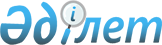 Абай облысының облыс орталығында, облыстық және аудандық маңызы бар қалаларында, кенттері мен ауылдық елді мекендерінде жеке меншікке берілетін жер учаскелері үшін төлемақының базалық ставкаларын белгілеу туралыАбай облысы әкімдігінің 2024 жылғы 12 сәуірдегі № 77 бірлескен қаулысы және Абай облысы мәслихатының 2024 жылғы 12 сәуірдегі № 14/104-VIII шешімі. Абай облысының Әділет департаментінде 2024 жылғы 18 сәуірде № 258-18 болып тіркелді
      Қазақстан Республикасы Жер кодексінің 10-бабының 1-тармағына, "Қазақстан Республикасындағы жергілікті мемлекеттік басқару және өзін-өзі басқару туралы" Қазақстан Республикасы Заңының 6-бабы 1-тармағының 13) тармақшасына, 27-бабы 1-тармағының 8) тармақшасына, "Жер учаскелері үшін төлемақының базалық ставкаларын белгілеу туралы" Қазақстан Республикасы Үкіметінің 2003 жылғы 2 қыркүйектегі № 890 қаулысының 3-1-тармағына сәйкес, Абай облысының әкімдігі ҚАУЛЫ ЕТЕДІ және Абай облысы мәслихаты ШЕШТІ:
      1. Абай облысының облыс орталығында, облыстық және аудандық маңызы бар қалаларында, кенттері мен ауылдық елді мекендерінде жеке меншікке берілетін жер учаскелері үшін төлемақының базалық ставкалары осы бірлескен қаулы мен шешімнің қосымшасына сәйкес белгіленсін.
      2. Осы бірлескен Абай облысы әкімдігінің қаулысы және Абай облысы мәслихатының шешімі оның алғашқы ресми жарияланған күнінен кейін күнтізбелік он күн өткен соң қолданысқа енгізіледі. Абай облысының облыс орталығында, облыстық және аудандық маңызы бар қалаларында, кенттері мен ауылдық елді мекендерде жеке меншікке берілетін жер учаскелері үшін төлемақының базалық ставкалары
					© 2012. Қазақстан Республикасы Әділет министрлігінің «Қазақстан Республикасының Заңнама және құқықтық ақпарат институты» ШЖҚ РМК
				
      Абай облысы әкімі 

Н. Уранхаев

      Абай облысы мәслихатының төрағасы 

К. Сулейменов
Абай облысы әкімдігінің
2024 жылғы 12 сәуірдегі
№ 77 мен
Абай облысы мәслихатының
2024 жылғы 12 сәуірдегі
№ 14/104-VIII
бірлескен қаулысы мен
шешіміне
қосымшасы
р/с №
Елді мекеннің атауы
1 шаршы метр үшін төлемнің базалық ставкасы (теңге)
1
2
3
Семей, Курчатов қалалары бойынша
Семей, Курчатов қалалары бойынша
Семей, Курчатов қалалары бойынша
1.
Семей қаласы
1198,0
2.
Курчатов қаласы
1294,0
Абай ауданы бойынша
Абай ауданы бойынша
Абай ауданы бойынша
Қарауыл ауылдық округі
Қарауыл ауылдық округі
Қарауыл ауылдық округі
3.
 Қарауыл ауылы
168,0
Кеңгірбай би ауылдық округі
Кеңгірбай би ауылдық округі
Кеңгірбай би ауылдық округі
4.
Кеңгірбай би ауылы
112,0
Көкбай ауылдық округі
Көкбай ауылдық округі
Көкбай ауылдық округі
5.
Көкбай ауылы
112,0
Құңдызды ауылдық округі
Құңдызды ауылдық округі
Құңдызды ауылдық округі
6.
Жүреқадыр ауылы
112,0
Архат ауылдық округі
Архат ауылдық округі
Архат ауылдық округі
7.
Архат ауылы
101,0
8.
Орда ауылы
91,0
Қасқабұлақ аууылдық округі
Қасқабұлақ аууылдық округі
Қасқабұлақ аууылдық округі
9.
Қасқабұлақ ауылы
101,0
10.
Борлы ауылы
91,0
Сарыжал ауылдық округі
Сарыжал ауылдық округі
Сарыжал ауылдық округі
11.
Сарыжал ауылы
101,0
Тоқтамыс ауылдық округі
Тоқтамыс ауылдық округі
Тоқтамыс ауылдық округі
12.
Тоқтамыс ауылы
101,0
Медеу ауылдық округі
Медеу ауылдық округі
Медеу ауылдық округі
13.
Медеу ауылы
101,0
Аягөз ауданы бойынша
Аягөз ауданы бойынша
Аягөз ауданы бойынша
14.
Аягөз қаласы
978,0
15.
Айғыржар ауылы
978,0
16.
Егізқызыл ауылы
978,0
17.
Жиланды ауылы
978,0
18.
Көшкентал ауылы
978,0
Ақтоғай кенттік округі
Ақтоғай кенттік округі
Ақтоғай кенттік округі
19.
Ақтоғай кенті
456,0
Ақшатау ауылдық округі
Ақшатау ауылдық округі
Ақшатау ауылдық округі
20.
Дөненбай ауылы
166,0
21.
Ақкілет ауылы
132,8
Майлин ауылдық округі
Майлин ауылдық округі
Майлин ауылдық округі
22.
Майлин ауылы
166,0
23.
Ескі Майлин ауылы
132,8
24.
18 км разъезді (Енрекей ауылы)
132,8
Мамырсу ауылдық округі
Мамырсу ауылдық округі
Мамырсу ауылдық округі
25.
Мамырсу ауылы
200,2
26.
Бозай ауылы (Буденный)
160,2
27.
Батпақ ауылы
160,2
Тарлаулы ауылдық округі
Тарлаулы ауылдық округі
Тарлаулы ауылдық округі
28.
Тарлаулы ауылы
166,0
29.
Тансық бекеті
166,0
30.
Жүзағаш бекеті
166,0
31.
Ақбұлақ бекеті
166,0
Ақши ауылдық округі
Ақши ауылдық округі
Ақши ауылдық округі
32.
Ақши ауылы
160,9
33.
Ақтүбек ауылы
128,7
Қарағаш ауылдық округі
Қарағаш ауылдық округі
Қарағаш ауылдық округі
34.
Қарағаш ауылы
126,6
35.
Қаражал ауылы
126,6
Сарыарқа ауылдық округі
Сарыарқа ауылдық округі
Сарыарқа ауылдық округі
36.
Сарыарқа ауылы
166,0
37.
Биесыймас ауылы
132,8
Тарбағатай ауылдық округі
Тарбағатай ауылдық округі
Тарбағатай ауылдық округі
38.
Тарбағатай ауылы
166,0
39.
Малтүгел ауылы
132,8
40.
Орта Арал ауылы
132,8
41.
Ақшоқы ауылы
132,8
Мыңбұлақ ауылдық округі
Мыңбұлақ ауылдық округі
Мыңбұлақ ауылдық округі
42.
Ай ауылы
193,4
43.
Желдіқара ауылы
154,7
44.
Ақтас ауылы
154,7
45.
Ескенебұлақ ауылы
154,7
46.
Кенқолат ауылы
154,7
Ақшәулі ауылдық округі
Ақшәулі ауылдық округі
Ақшәулі ауылдық округі
47.
Ақшәулі ауылы
193,4
48.
Қарабұлақ ауылы
154,7
Қопа ауылдық округі
Қопа ауылдық округі
Қопа ауылдық округі
49.
Қопа ауылы
152,3
50.
Қарақұм ауылы
121,8
Hарын ауылдық округі
Hарын ауылдық округі
Hарын ауылдық округі
51.
Шыңқожа (Нарын)ауылы
193,4
52.
Ай ауылы
154,7
Айғыз ауылдық округі
Айғыз ауылдық округі
Айғыз ауылдық округі
53.
Айғыз ауылы
160,9
54.
Көксала ауылы
128,7
Өркен ауылдық округі
Өркен ауылдық округі
Өркен ауылдық округі
55.
Өркен ауылы
160,9
Қосағаш ауылдық округі
Қосағаш ауылдық округі
Қосағаш ауылдық округі
56.
Қосағаш ауылы
126,6
Мәдениет ауылдық округі
Мәдениет ауылдық округі
Мәдениет ауылдық округі
57.
Мәдениет ауылы
147,2
Малкелді ауылдық округі
Малкелді ауылдық округі
Малкелді ауылдық округі
58.
Малкелді ауылы
126,6
Баршатас ауылдық округі
Баршатас ауылдық округі
Баршатас ауылдық округі
59.
Баршатас ауылы
147,2
Емелтау ауылдық округі
Емелтау ауылдық округі
Емелтау ауылдық округі
60.
Емелтау ауылы
147,2
Бидайық ауылдық округі
Бидайық ауылдық округі
Бидайық ауылдық округі
61.
Бидайық ауылы
126,6
Байқошқар ауылдық округі
Байқошқар ауылдық округі
Байқошқар ауылдық округі
62.
Байқошқар ауылы
126,6
Бесқарағай ауданы бойынша
Бесқарағай ауданы бойынша
Бесқарағай ауданы бойынша
Бесқарағай ауылдық округі
Бесқарағай ауылдық округі
Бесқарағай ауылдық округі
63.
Бесқарағай ауылы
169,0
Баскөл ауылдық округі
Баскөл ауылдық округі
Баскөл ауылдық округі
64.
Қарағайлы ауылы
151,0
65.
Башкөл ауылы
121,0
66.
Бөкебай ауылы
121,0
Глуховка ауылдық округі
Глуховка ауылдық округі
Глуховка ауылдық округі
67.
Глуховка ауылы
151,0
68.
Белокаменка ауылы
121,0
69.
Бірлік ауылы
121,0
70.
Жыланды ауылы
151,0
71.
Стеклянка ауылы
151,0
72.
Старая Крепость ауылы
151,0
Долон ауылдық округі
Долон ауылдық округі
Долон ауылдық округі
73.
Долон ауылы
151,0
74.
Бөдене ауылы
121,0
75.
Мостик ауылы
121,0
76.
Черемушки ауылы
106,0
Канонерка ауылдық округі
Канонерка ауылдық округі
Канонерка ауылдық округі
77.
Канонерка ауылы
151,0
78.
Қара Мырза ауылы
121,0
79.
Қарабаш ауылы
121,0
Беген ауылдық округі
Беген ауылдық округі
Беген ауылдық округі
80.
Беген ауылы
151,0
81.
Беген орман шаруашылығы ауылы
121,0
82.
Жандос ауылы
106,0
Қарабас ауылдық округі
Қарабас ауылдық округі
Қарабас ауылдық округі
83.
Қарабас ауылы
151,0
84.
Өндіріс ауылы
121,0
85.
Дөңгелек ауылы
106,0
Жетіжар ауылдық округі
Жетіжар ауылдық округі
Жетіжар ауылдық округі
86.
Жетіжар ауылы
136,0
87.
Кривинка ауылы
109,0
88.
Лесной ауылы
136,0
89.
Грачи ауылы
109,0
Ерназар ауылдық округі
Ерназар ауылдық округі
Ерназар ауылдық округі
90.
Ерназар ауылы
136,0
91.
Қоянбай ауылы
109,0
92.
Морозов орман шаруашылығы ауылы
136,0
Маловладимиров ауылдық округі
Маловладимиров ауылдық округі
Маловладимиров ауылдық округі
93.
Малая Владимировка ауылы
151,0
94.
Бозтал ауылы
121,0
Бородулиха ауданы бойынша
Бородулиха ауданы бойынша
Бородулиха ауданы бойынша
95.
Жезкент кенті
283,0
Андреевка ауылдық округі
Андреевка ауылдық округі
Андреевка ауылдық округі
96.
Михайличенково ауылы
172,0
Бақы ауылдық округі
Бақы ауылдық округі
Бақы ауылдық округі
97.
Коростели ауылы
141,0
98.
Ауыл бекеті
141,0
Бородулиха ауылдық округі
Бородулиха ауылдық округі
Бородулиха ауылдық округі
99.
Бородулиха ауылы
190,0
100.
Знаменка ауылы
133,0
101.
Барышовка ауылы
133,0
102.
Успенка ауылы
152,0
103.
Поднебесное ауылы
133,0
Белағаш ауылдық округі
Белағаш ауылдық округі
Белағаш ауылдық округі
104.
Белағаш ауылы
172,0
105.
Дюсакен разъезді
138,0
106.
Бековка ауылы
138,0
107.
41 разъезд
138,0
108.
Зенковка ауылы
172,0
Дмитриевка ауылдық округі
Дмитриевка ауылдық округі
Дмитриевка ауылдық округі
109.
Дмитриевка ауылы
172,0
110.
Боровое ауылы 
138,0
Жерновка ауылдық округі
Жерновка ауылдық округі
Жерновка ауылдық округі
111.
Жерновка ауылы
157,0
112.
Поллог ауылы
126,0
113.
Боровлянка ауылы
126,0
Зубаир ауылдық округі
Зубаир ауылдық округі
Зубаир ауылдық округі
114.
Зубаир ауылы
157,0
115.
Байтанат ауылы
141,0
116.
Жаңа Ауыл ауылы
126,0
Краснояр ауылдық округі
Краснояр ауылдық округі
Краснояр ауылдық округі
117.
Красный Яр ауылы
157,0
118.
Речное ауылы
126,0
119.
Уба-Форпост ауылы
141,0
Кұнарлы ауылдық округі
Кұнарлы ауылдық округі
Кұнарлы ауылдық округі
120.
Песчанка ауылы
157,0
121.
Жарбұлақ (2 Пятилетка)ауылы
126,0
Hоводворовка ауылдық округі
Hоводворовка ауылдық округі
Hоводворовка ауылдық округі
122.
Ивановка ауылы
172,0
123.
Сосновка ауылы
155,0
124.
Березовка санаторийі
155,0
125.
Березовка подхозы
138,0
Hовопокровка ауылдық округі
Hовопокровка ауылдық округі
Hовопокровка ауылдық округі
126.
Hовопокровка ауылы
172,0
127.
Сарноғай ауылы
155,0
128.
Қарағайлы (Арбузное)ауылы
138,0
Hовошүлбі ауылдық округі
Hовошүлбі ауылдық округі
Hовошүлбі ауылдық округі
129.
Hовошүлбі ауылы
172,0
130.
Солоновка ауылы
138,0
131.
Ақши (Пролетарка)ауылы
138,0
Переменовка ауылдық округі
Переменовка ауылдық округі
Переменовка ауылдық округі
132.
Переменовка ауылы
157,0
133.
Орловка ауылы
141,0
134.
Андроновка ауылы
141,0
135.
Ремки ауылы
110,0
Петропавловка ауылдық округі
Петропавловка ауылдық округі
Петропавловка ауылдық округі
136.
Петропавловка ауылы
172,0
137.
Изатулла ауылы
138,0
Подборный ауылдық округі
Подборный ауылдық округі
Подборный ауылдық округі
138.
Камышенка ауылы
157,0
139.
Михайловка ауылы
141,0
Степной ауылдық округі
Степной ауылдық округі
Степной ауылдық округі
140.
Шелехово ауылы
157,0
141.
Орловка ауылы
141,0
Таврия ауылдық округі
Таврия ауылдық округі
Таврия ауылдық округі
142.
Буркотово ауылы
141,0
143.
Сохновка ауылы
127,0
Жарма ауданы бойынша
Жарма ауданы бойынша
Жарма ауданы бойынша
Ақжал ауылдық округі
Ақжал ауылдық округі
Ақжал ауылдық округі
144.
Ақжал ауылы
150,0
145.
Жаңаөзен ауылы
202,0
Аршалы ауылдық округі
Аршалы ауылдық округі
Аршалы ауылдық округі
146.
Аршалы ауылы
135,0
147.
Жарықтас ауылы
95,0
Әуезов кенттік округі
Әуезов кенттік округі
Әуезов кенттік округі
148.
Әуезов кенті
274,0
149.
Солнечное ауылы
192,0
Белтерек ауылдық округі
Белтерек ауылдық округі
Белтерек ауылдық округі
150.
8 Март ауылы
108,0
151.
Балықтыкөл ауылы
95,0
152.
Белтерек ауылы
135,0
Бірлік ауылдық округі
Бірлік ауылдық округі
Бірлік ауылдық округі
153.
Бірлік ауылы
165,0
Бірлікшіл ауылдық округі
Бірлікшіл ауылдық округі
Бірлікшіл ауылдық округі
154.
Шымылдық ауылы
116,0
155.
Сұлусары ауылы
165,0
Божығұр ауылдық округі
Божығұр ауылдық округі
Божығұр ауылдық округі
156.
Салқынтөбе ауылы
165,0
157.
Қаражал ауылы
149,0
158.
Үкілі ауылы
132,0
Қалбатау ауылдық округі
Қалбатау ауылдық округі
Қалбатау ауылдық округі
159.
Қалбатау ауылы
252,0
160.
Батыр Қапай ауылы
120,0
161.
Ортабұлақ ауылы
120,0
Жаңғыз төбе кенттік округі
Жаңғыз төбе кенттік округі
Жаңғыз төбе кенттік округі
162.
Жаңғыз төбе кенті
274,0
163.
10 км разъезді
120,0
164.
Шуақ (Солнечное)ауылы
219,0
Жарма кенттік округі
Жарма кенттік округі
Жарма кенттік округі
165.
Жарма кенті
249,0
166.
Қарақойтас ауылы
174,0
Жарық ауылдық округі
Жарық ауылдық округі
Жарық ауылдық округі
167.
Жарық ауылы
150,0
168.
Малай ауылы
120,0
Қапанбұлақ ауылдық округі
Қапанбұлақ ауылдық округі
Қапанбұлақ ауылдық округі
169.
Қапанбұлақ ауылы
150,0
170.
Балықтыкөл бекеті
120,0
171.
Егінбұлақ ауылы
120,0
172.
Толеуғали Әбдібеков ауылы
120,0
173.
Қапанбұлақ бекеті
120,0
Қарасу ауылдық округі
Қарасу ауылдық округі
Қарасу ауылдық округі
174.
Кіші Қарасу ауылы
150,0
175.
Асқаралы ауылы
120,0
176.
Қоңырбиік ауылы
120,0
Қаратөбе ауылдық округі
Қаратөбе ауылдық округі
Қаратөбе ауылдық округі
177.
Қаратөбе ауылы
165,0
178.
Әди ауылы
149,0
179.
Кеңтарлау ауылы
149,0
Қызылағаш ауылдық округі
Қызылағаш ауылдық округі
Қызылағаш ауылдық округі
180.
Қарасу ауылы
108,0
181.
Қызылағаш ауылы
135,0
Суық-бұлақ кенттік округі
Суық-бұлақ кенттік округі
Суық-бұлақ кенттік округі
182.
Суық-бұлақ кенті
249,0
183.
Делбегетей ауылы
199,0
184.
Жайма ауылы
199,0
185.
Терістаңбалы ауылы
199,0
186.
Ұзынжал ауылы
199,0
Үшбиік ауылдық округі
Үшбиік ауылдық округі
Үшбиік ауылдық округі
187.
Үшбиік ауылы
165,0
Шалабай ауылдық округі
Шалабай ауылдық округі
Шалабай ауылдық округі
188.
Шалабай ауылы
150,0
Шар қаласы бойынша
Шар қаласы бойынша
Шар қаласы бойынша
189.
Шар қаласы
393,0
190.
Кезенсу ауылы
135,0
191.
Кошек ауылы
120,0
192.
Сарыарқа ауылы
120,0
193.
Суырлы ауылы
105,0
Көкпекті ауданы бойынша
Көкпекті ауданы бойынша
Көкпекті ауданы бойынша
Биғаш ауылдық округі
Биғаш ауылдық округі
Биғаш ауылдық округі
194.
Биғаш ауылы
210,0
195.
Егінбұлак ауылы
168,0
Көкжайық ауылдық округі
Көкжайық ауылдық округі
Көкжайық ауылдық округі
196.
Көкжайық ауылы
210,0
197.
Ақой ауылы
168,0
198.
Қарамойыл ауылы
168,0
199.
Қарағандыкөл ауылы
168,0
Көкпекті ауылдық округі
Көкпекті ауылдық округі
Көкпекті ауылдық округі
200.
Көкпекті ауылы
400,0
201.
Ажа ауылы
168,0
202.
Ұзынбұлақ ауылы
168,0
203.
Шәріптоғай ауылы
168,0
204.
Толағай ауылы
168,0
Қойгелді Аухадиев атындағы ауылдық округі
Қойгелді Аухадиев атындағы ауылдық округі
Қойгелді Аухадиев атындағы ауылдық округі
205.
Преображенка ауылы
210,0
206.
Үкілі қыз ауылы
168,0
207.
Черноярка ауылы
168,0
Тассай ауылдық округі
Тассай ауылдық округі
Тассай ауылдық округі
208.
Тассай ауылы
210,0
209.
Қайнар ауылы
168,0
210.
Ақсу ауылы
168,0
211.
Үшкөмей ауылы
168,0
Теректі ауылдық округі
Теректі ауылдық округі
Теректі ауылдық округі
212.
Теректі ауылы
210,0
Үлгілі Малшы ауылдық округі
Үлгілі Малшы ауылдық округі
Үлгілі Малшы ауылдық округі
213.
Үлгілі Малшы ауылы
210,0
214.
Мамай ауылы
168,0
215.
Сүлеймен ауылы
168,0
216.
Hұра ауылы
168,0
Үлкенбөкен ауылдық округі
Үлкенбөкен ауылдық округі
Үлкенбөкен ауылдық округі
217.
Үлгенбөкен ауылы
210,0
218.
Ақтас ауылы
168,0
219.
Жансары ауылы
168,0
Шұғылбай ауылдық округі
Шұғылбай ауылдық округі
Шұғылбай ауылдық округі
220.
Шұғылбай ауылы
210,0
221.
Мелитополь ауылы
168,0
Үржар ауданы бойынша
Үржар ауданы бойынша
Үржар ауданы бойынша
Ақжар ауылдық округі
Ақжар ауылдық округі
Ақжар ауылдық округі
222.
Ақжар ауылы
487,1
223.
Амангелді ауылы
176,0
224.
Қарамойыл ауылы
176,0
Көлденең ауылдық округі
Көлденең ауылдық округі
Көлденең ауылдық округі
225.
Көлденең ауылы
200,0
Алтыншоқы ауылдық округі
Алтыншоқы ауылдық округі
Алтыншоқы ауылдық округі
226.
Алтыншоқы ауылы
220,0
227.
Айтбай ауылы
176,0
228.
Лайбұлақ ауылы
176,0
229.
Текебұлақ ауылы
176,0
Бестерек ауылдық округі
Бестерек ауылдық округі
Бестерек ауылдық округі
230.
Бестерек ауылы
220,0
231.
Ер-Қабанбай ауылы
176,0
232.
Қазымбет ауылы
176,0
Жаңа Тілек ауылдық округі
Жаңа Тілек ауылдық округі
Жаңа Тілек ауылдық округі
233.
Жаңа Тілек ауылы
220,0
234.
Тасарық ауылы
176,0
Елтай ауылдық округі
Елтай ауылдық округі
Елтай ауылдық округі
235.
Елтай ауылы
143,4
Егінсу ауылдық округі
Егінсу ауылдық округі
Егінсу ауылдық округі
236.
Егінсу ауылы
143,4
237.
Жаңай ауылы
143,4
Жоғарғы Егінсу ауылдық округі
Жоғарғы Егінсу ауылдық округі
Жоғарғы Егінсу ауылдық округі
238.
Жогарғы Егінсу ауылы
220,0
Үржар ауылдық округі
Үржар ауылдық округі
Үржар ауылдық округі
239.
Үржар ауылы
541,2
240.
Қызылту ауылы
176,0
241.
Бургон ауылы
176,0
Барқытбел ауылдық округі
Барқытбел ауылдық округі
Барқытбел ауылдық округі
242.
Барқытбел (Hовоандреевка)ауылы
220,0
243.
Батпақты ауылы
176,0
244.
Hекрасовка ауылы
176,0
245.
Благодатное ауылы
176,0
Hауалы ауылдық округі
Hауалы ауылдық округі
Hауалы ауылдық округі
246.
Hауалы ауылы
263,4
247.
Малақ ауылы
210,7
Салқынбел ауылдық округі
Салқынбел ауылдық округі
Салқынбел ауылдық округі
248.
Сегізбай ауылы
186,7
249.
Қарабұйрат ауылы
149,4
Қоңыршәулі ауылдық округі
Қоңыршәулі ауылдық округі
Қоңыршәулі ауылдық округі
250.
Таскескен ауылы
470,8
251.
Үшбұлақ ауылы
176,0
Қаракөл ауылдық округі
Қаракөл ауылдық округі
Қаракөл ауылдық округі
252.
Қаракөл ауылы
220,0
253.
Ферма 1 Абай
154,0
254.
Сағат ауылы
154,0
Көкөзек ауылдық округі
Көкөзек ауылдық округі
Көкөзек ауылдық округі
255.
Көкөзек ауылы
200,0
Шолпан ауылдық округі
Шолпан ауылдық округі
Шолпан ауылдық округі
256.
Шолпан ауылы
200,0
Ақсуат ауданы бойынша
Ақсуат ауданы бойынша
Ақсуат ауданы бойынша
Ақсуат ауылдық округі
Ақсуат ауылдық округі
Ақсуат ауылдық округі
257.
Ақсуат ауылы
210,0
Екпін ауылдық округі
Екпін ауылдық округі
Екпін ауылдық округі
258.
Екпін ауылы
160,0
259.
Көкжол ауылы
130,0
260.
Ақкала ауылы
130,0
Көкжыра ауылдық округі
Көкжыра ауылдық округі
Көкжыра ауылдық округі
261.
Көкжыра ауылы
160,0
262.
Серіктес ауылы
130,0
263.
Базарға ауылы
130,0
264.
Мурсалим ауылы
130,0
265.
Қызбай ауылы
130,0
Сатпаев ауылдық округі
Сатпаев ауылдық округі
Сатпаев ауылдық округі
266.
Сатпаев ауылы
160,0
267.
Көктүбек ауылы
130,0
268.
Сұлутал ауылы
130,0
Ырғызбай ауылдық округі
Ырғызбай ауылдық округі
Ырғызбай ауылдық округі
269.
Жантікей ауылы
160,0
270.
Қожакелді ауылы
130,0
Қызыл-кесік ауылдық округі
Қызыл-кесік ауылдық округі
Қызыл-кесік ауылдық округі
271.
Қызыл-кесік ауылы
135,0
272.
Егіндібұлақ ауылы
110,0
273.
Үштөбе ауылы
110,0
Құмкөл ауылдық округі
Құмкөл ауылдық округі
Құмкөл ауылдық округі
274.
Құмкөл ауылы
160,0
275.
Қарғыба ауылы
130,0
276.
Қызылжұлдыз ауылы
130,0
277.
Қосбастау ауылы
130,0
Ойшілік ауылдық округі
Ойшілік ауылдық округі
Ойшілік ауылдық округі
278.
Ойшілік ауылы
150,0
279.
Тана мырза ауылы
120,0
280.
Есім ауылы
120,0
281.
Айнабастау ауылы
120,0
282.
Ақжол ауылы
120,0
283.
Томар ауылы
120,0
Кіндікті ауылдық округі
Кіндікті ауылдық округі
Кіндікті ауылдық округі
284.
Кіндікті ауылы
135,0
285.
Алғабас ауылы
110,0
Жаңасемей ауданы бойынша
Жаңасемей ауданы бойынша
Жаңасемей ауданы бойынша
286.
Шүльбі кенті
352,0
287.
Шаған кенті
151,0
Абралы ауылдық округі
Абралы ауылдық округі
Абралы ауылдық округі
288.
Абралы ауылы
99,0
Айнабұлақ ауылдық округі
Айнабұлақ ауылдық округі
Айнабұлақ ауылдық округі
289.
Айнабұлақ ауылы
99,0
290.
Самай ауылы
79,0
Ақбұлақ ауылдық округі
Ақбұлақ ауылдық округі
Ақбұлақ ауылдық округі
291.
Ақбұлақ ауылы
99,0
292.
Танат ауылы
99,0
Алғабас ауылдық округі
Алғабас ауылдық округі
Алғабас ауылдық округі
293.
Алғабас ауылы
99,0
Достық ауылдық округі
Достық ауылдық округі
Достық ауылдық округі
294.
Шақаман ауылы
272,0
295.
Достық ауылы
218,0
Жиенәлі ауылдық округі
Жиенәлі ауылдық округі
Жиенәлі ауылдық округі
296.
Бөкенші ауылы
247,0
297.
Маралды ауылы
198,0
Көкентау ауылдық округі
Көкентау ауылдық округі
Көкентау ауылдық округі
298.
Көкентау ауылы
247,0
299.
Қыземшек ауылы
198,0
300.
Жазық ауылы
198,0
Ертіс ауылдық округі
Ертіс ауылдық округі
Ертіс ауылдық округі
301.
Прииртышское ауылы
218,0
302.
Мұкыр ауылы
272,0
303.
Мұрат ауылы
218,0
Қараөлең ауылдық округі
Қараөлең ауылдық округі
Қараөлең ауылдық округі
304.
Қайнар ауылы
99,0
Hовобаженово ауылдық округі
Hовобаженово ауылдық округі
Hовобаженово ауылдық округі
305.
Hовобаженово ауылы
272,0
306.
Баженово ауылы
218,0
307.
Бұлақ ауылы
218,0
308.
Климентьевка ауылы
218,0
Озерки ауылдық округі
Озерки ауылдық округі
Озерки ауылдық округі
309.
Озерки ауылы
272,0
310.
Талица ауылы
218,0
311.
Половинка ауылы
218,0
312.
Қаштақ ауылы
218,0
Приречный ауылдық округі
Приречный ауылдық округі
Приречный ауылдық округі
313.
Приречное ауылы
272,0
314.
Гранитное ауылы
218,0
315.
Жаркын ауылы
218,0
316.
Мұздыбай ауылы
218,0
317.
Шоптығақ ауылы
218,0
Мақаншы ауданы бойынша
Мақаншы ауданы бойынша
Мақаншы ауданы бойынша
Ақшоқы ауылдық округі
Ақшоқы ауылдық округі
Ақшоқы ауылдық округі
318.
Ақшоқы ауылы
200,0
319.
Подгорное ауылы 
160,0
Келдімұрат ауылдық округі
Келдімұрат ауылдық округі
Келдімұрат ауылдық округі
320.
Келдімұрат ауылы
200,0
321.
Қызылжұлдыз ауылы
160,0
Бақты ауылдық округі
Бақты ауылдық округі
Бақты ауылдық округі
322.
Бақты ауылы
470,8
Мақаншы ауылдық округі
Мақаншы ауылдық округі
Мақаншы ауылдық округі
323.
Мақаншы ауылы
470,8
Көктал ауылдық округі
Көктал ауылдық округі
Көктал ауылдық округі
324.
Көктал ауылы
186,7
Қаратал ауылдық округі
Қаратал ауылдық округі
Қаратал ауылдық округі
325.
Қаратал ауылы
220,0
326.
Бекет ауылы
176,0
327.
Бұғыбай ауылы
176,0
Қарабұлақ ауылдық округі
Қарабұлақ ауылдық округі
Қарабұлақ ауылдық округі
328.
Қарабұлақ ауылы
470,8
329.
Барлықарасан ауылы
376,9
Қарабұта ауылдық округі
Қарабұта ауылдық округі
Қарабұта ауылдық округі
330.
Қарабұта ауылы
200,0
Көктерек ауылдық округі
Көктерек ауылдық округі
Көктерек ауылдық округі
331.
Көктерек ауылы
200,0
332.
Қайынды ауылы
160,0
333.
Қызылбұлақ ауылы
160,0
Қабанбай ауылдық округі
Қабанбай ауылдық округі
Қабанбай ауылдық округі
334.
Қабанбай ауылы
470,8
Қаратұма ауылдық округі
Қаратұма ауылдық округі
Қаратұма ауылдық округі
335.
Қаратұма ауылы
200,0